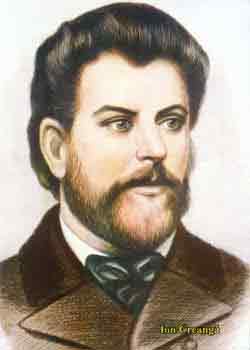 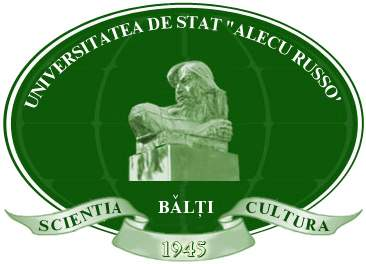 COLLOQUIA PROFESSORUMEdiţia a I-aTRADIŢIE ŞI INOVARE ÎN CERCETAREA ŞTIINŢIFICĂPROGRAMBălţi, 15 ocombrie 2011Deschiderea lucrărilor ColocviuluiŞedinţă plenarăOrele 9.00 – 10.00. Sala de festivităţi, blocul IModerator: Maria Şleahtiţchi,prorector pentru activitatea ştiinţificăSecretar: Oxana Niculica, metodistMesaj de salutDr. habil. prof. univ. Gheorghe Popa, rectorul UniversităţiiComunicări:Dr. habil. prof. univ. Ion Gagim, Ştiinţa muzicii în contextul              epistemologiei moderneDr. habil. conf. cercet. Boris Boincean, Criza ecologică – consecinţă a crizei morale a societăţiiDr. conf. univ. Maria Şleahtiţchi, Literatura ca spaţiu al reprezentării: ce şi cum propune spre „consum” cititoruluiLansarea volumuluiAbordarea prin competenţe a formării universitare: probleme, soluţii, perspectivePauză de cafea: 10.00 – 10.20Şedinţe în secţiuni şi ateliere: 10.20 – 12.00Moderator : Veronica BrăduleacGrad didactic superior. Condratiuc Elena, Eficientizarea predării-învăţării biologiei prin intermediul reprezentărilor iconiceGrad didactic doi. Bucătaru Cătălina, Strategii de motivare a învăţării la lecţiile de matematicăGrad didactic doi. Tcaci Maria, Formarea/stimularea motivaţiei învăţării la lecţia de geografie prin strategii didactice centrate pe elevGrad didactic doi. Cruşevan Tatiana, Evaluarea ca instrument de apreciere a competenţelor la lecţia de istorieGrad didactic doi. Postolache Iulia, Modalităţi de evaluare în cadrul lecţiilor de educaţie tehnologică şi metodica predării în contextul Educaţiei centrate pe cel ce învaţă (ECC)Grad didactic doi. Beţivu Aurelia, Diferenţierea – strategie educaţională centrată pe elevGrad didactic superior. Gradinaru Lilia, Metode de realizare a obiectivelor ce ţin de cunoaşterea şi utilizarea elementelor de bază a limbajului muzicalPauză de cafea: 12.00 – 12.20Şedinţe în secţiuni şi ateliere: 12.20 – 13.30Moderator : Veronica BrăduleacGrad didactic întîi. Oliva Ferdinand, Dezvoltarea creativităţii artistice a elevilor la lecţiile de educaţie plastică în clasele primareDoctorand. Petic Mircea, Automatizarea procesului de creare a resurselor lingvistice computaţionaleDoctorand. Ivasîşen Natalia, Caragialismul în critica literară din BasarabiaMasterand. Garcuşa Liudmila, Elaborarea cursului opţional liceal la floristicăÎnchiderea lucrărilor Colocviului Şedinţă plenarăOrele: 13.30 – 14.15. Sala de festivităţi, blocul IModerator: Maria Şleahtiţchi,prorector pentru activitatea ştiinţificăSecretar: Oxana Niculica, metodistDiscursuri de totalizarea a lucrărilor ColocviuluiDr. habil. prof. univ. Pavel Topală, decanul Facultăţii de Ştiinţe RealeDr. conf. univ. Ludmila Cabac, decanul Facultăţii de Limbi şi Literaturi StrăineDr. habil. prof. univ. Ion Gagim, decanul Facultăţii de Ştiinţe ale Educaţiei şi ArteDr. conf. univ. Stanislav Statnic, decanul Facultăţii de Ştiinţe ale Naturii şi AgroecologieGrad didactic întîi. Olga Elpujan, directorul Colegiul Pedagogic şi Liceul Teoretic „Ion Creangă”Grad de calificare superior. Elena Harconiţă, directorul Bibliotecii Ştiinţifice UniversitareDr. conf. univ. Maria Şleahtiţchi, prorector pentru activitatea ştiinţificăComitetul de organizarePreşedinte al comitetului de organizare, Dr. conf. univ. Maria ŞleahtiţchiMembri:Dr. habil. conf. univ. Vasilii ŞaragovDr. conf.univ. Valeriu GuţanDr. conf. univ. Nina SocoliucDrd.  lect. univ. Oxana ChiraGrad didactic doi. Prof. Veronica BrăduleacGrad  de calificare superior Lina Mihăluţă